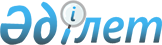 Об установлении права ограниченного целевого пользования (публичный сервитут) на земельный участокПостановление акимата Северо-Казахстанской области от 18 ноября 2022 год № 257
      В соответствии с подпунктом 3) пункта 2 статьи 67, подпунктом 2-1) пункта 4 статьи 69 Земельного кодекса Республики Казахстан и подпунктом 8) пункта 1 статьи 27 Закона Республики Казахстан "О местном государственном управлении и самоуправлении в Республике Казахстан", на основании протокола земельной комиссии от 30 сентября 2021 года № 7 и землеустроительного проекта, утвержденного приказом коммунальным государственным учреждением "Управление сельского хозяйства и земельных отношений акимата Северо-Казахстанской области" № KZ91VBG01085771 от 2 августа 2022 года, акимат Северо-Казахстанской области ПОСТАНОВЛЯЕТ:
      1. Установить республиканскому государственному предприятию на праве хозяйственного ведения "Нуринский групповой водопровод" Комитета по водным ресурсам Министерства экологии, геологии и природных ресурсов Республики Казахстан право ограниченного целевого пользования (публичный сервитут) сроком на 10 лет, за исключением земель лесного фонда, на земельный участок общей площадью 33,6 гектара для размещения и эксплуатации линейной части магистральных трубопроводов Булаевского группового водопровода на территории Узынкольского и Возвышенского сельских округов района Магжана Жумабаева Северо-Казахстанской области, согласно приложению к настоящему постановлению.
      2. Рекомендовать республиканскому государственному предприятию на праве хозяйственного ведения "Нуринский групповой водопровод" Комитета по водным ресурсам Министерства экологии, геологии и природных ресурсов Республики Казахстан (по согласованию) по окончании работ привести земельный участок в состояние, пригодное для его дальнейшего использования по целевому назначению.
      3. Контроль за исполнением настоящего постановления возложить на курирующего заместителя акима Северо-Казахстанской области.
      4. Настоящее постановление вводится в действие по истечении десяти календарных дней после дня его первого официального опубликования. Экспликация земель при установлении права ограниченного целевого пользования (публичный сервитут) республиканскому государственному предприятию на праве хозяйственного ведения "Нуринский групповой водопровод" Комитета по водным ресурсам Министерства экологии, геологии и природных ресурсов Республики Казахстан для размещения и эксплуатации линейной части магистральных трубопроводов Булаевского группового водопровода в границах Узынкольского и Возвышенского сельких округов района Магжана Жумабаева Северо-Казахстанской области
      Продолжение таблицы 
					© 2012. РГП на ПХВ «Институт законодательства и правовой информации Республики Казахстан» Министерства юстиции Республики Казахстан
				
      Аким Северо-Казахстанской области 

К. Аксакалов
Приложениек постановлению акиматаСеверо-Казахстанской областиот "18" ноября 2022 года № 257
№
Наиме-нование земле-пользо-вателей
Кадаст-ровый номер
Пло-щадь, га
В том числе
В том числе
В том числе
В том числе
В том числе
В том числе
В том числе
№
Наиме-нование земле-пользо-вателей
Кадаст-ровый номер
Пло-щадь, га
Пло-щадь сельско-хозяйст-венных угодий
Из них:
Из них:
Из них:
Из них:
Из них:
Из них:
№
Наиме-нование земле-пользо-вателей
Кадаст-ровый номер
Пло-щадь, га
Пло-щадь сельско-хозяйст-венных угодий
Паш-ня
Много-летние насаж-дения
Сено-косы
Из них
Паст-бища
Из них
№
Наиме-нование земле-пользо-вателей
Кадаст-ровый номер
Пло-щадь, га
Пло-щадь сельско-хозяйст-венных угодий
Паш-ня
Много-летние насаж-дения
Сено-косы
Улучшенных
Паст-бища
Улучшенных
1
2
3
4
5
6
7
8
9
10
11
Узынкольский сельский округ
Узынкольский сельский округ
Узынкольский сельский округ
Узынкольский сельский округ
Узынкольский сельский округ
Узынкольский сельский округ
Узынкольский сельский округ
Узынкольский сельский округ
Узынкольский сельский округ
Узынкольский сельский округ
Узынкольский сельский округ
Земли сельскохозяйственного назначения
Земли сельскохозяйственного назначения
Земли сельскохозяйственного назначения
Земли сельскохозяйственного назначения
Земли сельскохозяйственного назначения
Земли сельскохозяйственного назначения
Земли сельскохозяйственного назначения
Земли сельскохозяйственного назначения
Земли сельскохозяйственного назначения
Земли сельскохозяйственного назначения
Земли сельскохозяйственного назначения
Негосударственные юридические лица
Негосударственные юридические лица
Негосударственные юридические лица
Негосударственные юридические лица
Негосударственные юридические лица
Негосударственные юридические лица
Негосударственные юридические лица
Негосударственные юридические лица
Негосударственные юридические лица
Негосударственные юридические лица
Негосударственные юридические лица
1
Товарищество с ограниченной ответственностью "Ульгули"
15-221-101-101
0,82
0,82
0,82
2
Товарищество с ограниченной ответственностью "ЕрмекАгроСевер"
15-221-104-083
0,91
0,91
0,91
3
Товарищество с ограниченной ответственностью "ТАММИТ"
15-221-104-099
1,16
1,16
1,16
4
Товарищество с ограниченной ответственностью "ЕрмекАгроСевер"
15-221-104-046
1,29
1,29
1,29
5
Товарищество с ограниченной ответственностью "Рика KZ"
15-221-104-045
0,79
0,79
0,79
Итого по товариществам с ограниченной ответственностью:
Итого по товариществам с ограниченной ответственностью:
Итого по товариществам с ограниченной ответственностью:
5,0
5,0
5,0
Крестьянские и фермерские хозяйства
Крестьянские и фермерские хозяйства
Крестьянские и фермерские хозяйства
Крестьянские и фермерские хозяйства
Крестьянские и фермерские хозяйства
Крестьянские и фермерские хозяйства
Крестьянские и фермерские хозяйства
Крестьянские и фермерские хозяйства
Крестьянские и фермерские хозяйства
Крестьянские и фермерские хозяйства
Крестьянские и фермерские хозяйства
6
Крестьянское хозяйство "Сиволап В.Ф."
15-221-104-047
0,66
0,66
0,66
7
Крестьянское хозяйство "Салкеева А.А."
15-221-104-118
6,84
6,84
6,84
8
Крестьянское хозяйство "Коварж В.Н."
15-221-104-106
11,10
11,10
11,10
Итого по крестьянским и фермерским хозяйствам:
Итого по крестьянским и фермерским хозяйствам:
Итого по крестьянским и фермерским хозяйствам:
18,6
18,6
18,6
Возвышенский сельский округ
Возвышенский сельский округ
Возвышенский сельский округ
Возвышенский сельский округ
Возвышенский сельский округ
Возвышенский сельский округ
Возвышенский сельский округ
Возвышенский сельский округ
Возвышенский сельский округ
Возвышенский сельский округ
Возвышенский сельский округ
Земли населенных пунктов
Земли населенных пунктов
Земли населенных пунктов
Земли населенных пунктов
Земли населенных пунктов
Земли населенных пунктов
Земли населенных пунктов
Земли населенных пунктов
Земли населенных пунктов
Земли населенных пунктов
Земли населенных пунктов
9
село Возвышенка
9,86
Итого по землям населенных пунктов:
Итого по землям населенных пунктов:
Итого по землям населенных пунктов:
9,9
Земли промышленности, транспорта, связи, для нужд космической деятельности, обороны, национальной безопасности и иного несельскохозяйственного назначения
Земли промышленности, транспорта, связи, для нужд космической деятельности, обороны, национальной безопасности и иного несельскохозяйственного назначения
Земли промышленности, транспорта, связи, для нужд космической деятельности, обороны, национальной безопасности и иного несельскохозяйственного назначения
Земли промышленности, транспорта, связи, для нужд космической деятельности, обороны, национальной безопасности и иного несельскохозяйственного назначения
Земли промышленности, транспорта, связи, для нужд космической деятельности, обороны, национальной безопасности и иного несельскохозяйственного назначения
Земли промышленности, транспорта, связи, для нужд космической деятельности, обороны, национальной безопасности и иного несельскохозяйственного назначения
Земли промышленности, транспорта, связи, для нужд космической деятельности, обороны, национальной безопасности и иного несельскохозяйственного назначения
Земли промышленности, транспорта, связи, для нужд космической деятельности, обороны, национальной безопасности и иного несельскохозяйственного назначения
Земли промышленности, транспорта, связи, для нужд космической деятельности, обороны, национальной безопасности и иного несельскохозяйственного назначения
Земли промышленности, транспорта, связи, для нужд космической деятельности, обороны, национальной безопасности и иного несельскохозяйственного назначения
Земли промышленности, транспорта, связи, для нужд космической деятельности, обороны, национальной безопасности и иного несельскохозяйственного назначения
Государственные юридические лица
Государственные юридические лица
Государственные юридические лица
Государственные юридические лица
Государственные юридические лица
Государственные юридические лица
Государственные юридические лица
Государственные юридические лица
Государственные юридические лица
Государственные юридические лица
Государственные юридические лица
10
Северо-Казахстанский областной филиал акционерного общества "Национальная компания "КазАвтоЖол"
Северо-Казахстанский областной филиал акционерного общества "Национальная компания "КазАвтоЖол"
0,1
11
Коммунальное государственное учреждение "Отдел жилищно-коммунального хозяйства, пассажирского транспорта автомобильных дорог акимата района Магжана Жумабаева Северо-Казахстанской области"
Коммунальное государственное учреждение "Отдел жилищно-коммунального хозяйства, пассажирского транспорта автомобильных дорог акимата района Магжана Жумабаева Северо-Казахстанской области"
0,1
Всего по землям населенных пунктов:
Всего по землям населенных пунктов:
Всего по землям населенных пунктов:
9,9
Всего по землям сельскохозяйственного назначения:
Всего по землям сельскохозяйственного назначения:
Всего по землям сельскохозяйственного назначения:
23,6
23,6
23,6
Всего по участку:
Всего по участку:
Всего по участку:
33,6
23,6
23,6
В том числе
В том числе
В том числе
В том числе
В том числе
В том числе
В том числе
В том числе
В том числе
В том числе
В том числе
В том числе
Покрытые лесом
Лесополосы
Кустарники
Болота
Реки
Под озерами
Искуственный водоем
Дороги
Под парк, сквер, бульвар
Под строение
Нарушенные земли
Прочие земли
12
13
14
15
16
17
18
19
20
21
22
23
Узынкольский сельский округ
Узынкольский сельский округ
Узынкольский сельский округ
Узынкольский сельский округ
Узынкольский сельский округ
Узынкольский сельский округ
Узынкольский сельский округ
Узынкольский сельский округ
Узынкольский сельский округ
Узынкольский сельский округ
Узынкольский сельский округ
Узынкольский сельский округ
Земли сельскохозяйственного назначения
Земли сельскохозяйственного назначения
Земли сельскохозяйственного назначения
Земли сельскохозяйственного назначения
Земли сельскохозяйственного назначения
Земли сельскохозяйственного назначения
Земли сельскохозяйственного назначения
Земли сельскохозяйственного назначения
Земли сельскохозяйственного назначения
Земли сельскохозяйственного назначения
Земли сельскохозяйственного назначения
Земли сельскохозяйственного назначения
Негосударственные юридические лица
Негосударственные юридические лица
Негосударственные юридические лица
Негосударственные юридические лица
Негосударственные юридические лица
Негосударственные юридические лица
Негосударственные юридические лица
Негосударственные юридические лица
Негосударственные юридические лица
Негосударственные юридические лица
Негосударственные юридические лица
Негосударственные юридические лица
Крестьянские и фермерские хозяйства
Крестьянские и фермерские хозяйства
Крестьянские и фермерские хозяйства
Крестьянские и фермерские хозяйства
Крестьянские и фермерские хозяйства
Крестьянские и фермерские хозяйства
Крестьянские и фермерские хозяйства
Крестьянские и фермерские хозяйства
Крестьянские и фермерские хозяйства
Крестьянские и фермерские хозяйства
Крестьянские и фермерские хозяйства
Крестьянские и фермерские хозяйства
Возвышенский сельский округ
Возвышенский сельский округ
Возвышенский сельский округ
Возвышенский сельский округ
Возвышенский сельский округ
Возвышенский сельский округ
Возвышенский сельский округ
Возвышенский сельский округ
Возвышенский сельский округ
Возвышенский сельский округ
Возвышенский сельский округ
Возвышенский сельский округ
Земли населенных пунктов
Земли населенных пунктов
Земли населенных пунктов
Земли населенных пунктов
Земли населенных пунктов
Земли населенных пунктов
Земли населенных пунктов
Земли населенных пунктов
Земли населенных пунктов
Земли населенных пунктов
Земли населенных пунктов
Земли населенных пунктов
9,86
9,9
Земли промышленности, транспорта, связи, для нужд космической деятельности, обороны, национальной безопасности и иного несельскохозяйственного назначения
Земли промышленности, транспорта, связи, для нужд космической деятельности, обороны, национальной безопасности и иного несельскохозяйственного назначения
Земли промышленности, транспорта, связи, для нужд космической деятельности, обороны, национальной безопасности и иного несельскохозяйственного назначения
Земли промышленности, транспорта, связи, для нужд космической деятельности, обороны, национальной безопасности и иного несельскохозяйственного назначения
Земли промышленности, транспорта, связи, для нужд космической деятельности, обороны, национальной безопасности и иного несельскохозяйственного назначения
Земли промышленности, транспорта, связи, для нужд космической деятельности, обороны, национальной безопасности и иного несельскохозяйственного назначения
Земли промышленности, транспорта, связи, для нужд космической деятельности, обороны, национальной безопасности и иного несельскохозяйственного назначения
Земли промышленности, транспорта, связи, для нужд космической деятельности, обороны, национальной безопасности и иного несельскохозяйственного назначения
Земли промышленности, транспорта, связи, для нужд космической деятельности, обороны, национальной безопасности и иного несельскохозяйственного назначения
Земли промышленности, транспорта, связи, для нужд космической деятельности, обороны, национальной безопасности и иного несельскохозяйственного назначения
Земли промышленности, транспорта, связи, для нужд космической деятельности, обороны, национальной безопасности и иного несельскохозяйственного назначения
Земли промышленности, транспорта, связи, для нужд космической деятельности, обороны, национальной безопасности и иного несельскохозяйственного назначения
Государственные юридические лица
Государственные юридические лица
Государственные юридические лица
Государственные юридические лица
Государственные юридические лица
Государственные юридические лица
Государственные юридические лица
Государственные юридические лица
Государственные юридические лица
Государственные юридические лица
Государственные юридические лица
Государственные юридические лица
0,10
0,10
9,9
0,2
9,9